              ST JOHNS COUNTY HORSE COUNCIL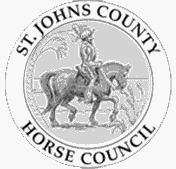 St Johns County Horse Council Scholarship Application                                                                                    P.O. Box 532 • Hastings, FL 321451 www.sjchc.org  Please type or print. Name: _____________________________________________________________________________________(last)                                                                   (first)                                                                    (M.I.)  Mailing Address: ___________________________________________________________________________________ (number)                                                           (street)                                                                (apt no.)  _____________________________________________________________________________________ (city)                                                                  (state)                 (zip)                                          (county)  Telephone: (______)_________________email_______________________________________________High School: __________________________________________________Graduation Year:__________ College Attending: ________________________________ College Major: _________________________Career Goal:___________________________________________________________________________SAT/ACT Score(s): __________________ High School GPA______________ College GPA______________Classification: ___________________________________ (freshmen, sophomore, etc. as of spring, 2017) Expected date of degree completion: ________________________________________  Mailing address of university/college scholarship office: _____________________________________________________________________________________ (office name) _____________________________________________________________________________________ (number)             (street)                                                        (city)                                          (state)                 (zip)Parent’s Information: _____________________________________________________________________________________  (last name)                                            (first name )                   (M.I.)                              (phone with area code)Permanent Mailing Address: ____________________________________________________________________________________                                            (number)                                                           (street)                                                                           (apt no.) _____________________________________________________________________________________ (city)                                                                      (state)                         (zip)                                                (county)   Parent’s Information: _____________________________________________________________________________________  (last name)                                            (first name )                   (M.I.)                              (phone with area code) Permanent Mailing Address: ____________________________________________________________________________________                                            (number)                                                           (street)                                                                           (apt no.) _____________________________________________________________________________________ (city)                                                                      (state)                         (zip)                                                (county)  I authorize the release of the information provided on this Scholarship Application, ACT and SAT scores and grade point averages to the AHC Scholarship Committee and Scholarship Donors. ____________________________________________________Signature ____________________Date                                                                                                  ________________________________________________ ____________________________________ Parent Signature (if applicant under 18 years of age)                                    Date    Attach: 1) Two letters of reference attesting to the applicant’s commitment to the equine industry, activity in the industry and character. 2) A short (500 word maximum) essay about how horses have shaped your life and the goals you wish to pursue in the horse industry. 3) A list of activities and honors received (SJCHC, 4H, high school and college, civic, church, clubs, etc.). Mail: 1 copy of the complete application package (cover form, two letters of reference, essay and activity/honors list) to Scholarship Committee, St Johns County Horse Council, P.O. Box 532 Hastings, FL 32145 by April 2, 2018. 